Hassan HamdiMohamed Ahmed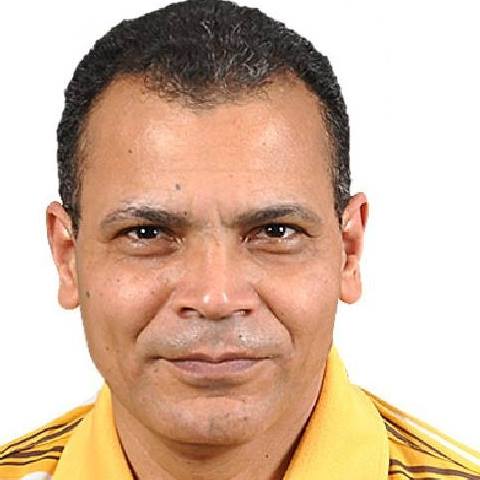 Hassan HamdiMohamed AhmedResidence: Dubai, UAEVisa: TransferrableNationality: EgyptianCell: (00971) 0561838437/0559361067hhamdi3000@gmail.comFace: https://www.facebook.com/Hassan.Hamdi1970 Whatsapp: 009710559361067PERSONALDate of Birth:  November 7, 1970Place of Birth:  Nawasa Al Ghait, Aga, DakahliaCitizenship:  EgyptianVisa Status: TRANSFERRABLEDate of Birth:  November 7, 1970Place of Birth:  Nawasa Al Ghait, Aga, DakahliaCitizenship:  EgyptianVisa Status: TRANSFERRABLEOBJECTIVEPosition as a senior translator in a translation companies; to help develop the company I work for and achieve its strategic objectives.Position as a senior translator in a translation companies; to help develop the company I work for and achieve its strategic objectives.EMPLOYMENTFreelance Translator 2009 - presentTranslating various materials from English into Arabic & vice versa.Translating a series of textbooks for Al Baradei Publishers, MokattamProofreading various translated books, articles, contractsDar Al Kitab Al Arabi-Cairo2005-2009Translator & WriterTranslating books and materials in various fieldsAuthorship of 8 booksTranslating 40 books of Mills & Boon series under the Arabic title "Abeer" My translated Series "Legends of the Jews" was best seller in Cairo Book Festival 2015Freelance Translator 2009 - presentTranslating various materials from English into Arabic & vice versa.Translating a series of textbooks for Al Baradei Publishers, MokattamProofreading various translated books, articles, contractsDar Al Kitab Al Arabi-Cairo2005-2009Translator & WriterTranslating books and materials in various fieldsAuthorship of 8 booksTranslating 40 books of Mills & Boon series under the Arabic title "Abeer" My translated Series "Legends of the Jews" was best seller in Cairo Book Festival 2015Blue Beach Club, Dahab, South Sinai, EgyptOctober 1997-May 1998ReceptionistReceiving guests and answering their enquiries,Checking guests in & out,Communicating with guests in various languages and catering for their needsAssumption of a managerial role, when required.Blue Beach Club, Dahab, South Sinai, EgyptOctober 1997-May 1998ReceptionistReceiving guests and answering their enquiries,Checking guests in & out,Communicating with guests in various languages and catering for their needsAssumption of a managerial role, when required.Ministry of Education, EgyptOctober 13, 1994 - December 1, 2005Senior Teacher of English Language, Secondary StageTeaching the English language curricula for students in preparatory and secondary stagesPreparing mid-year and end-year exams for studentsTaking part in the supervision over examinationsTaking part in student attainment enhancement courses organized by the schools of the MinistryMinistry of Education, EgyptOctober 13, 1994 - December 1, 2005Senior Teacher of English Language, Secondary StageTeaching the English language curricula for students in preparatory and secondary stagesPreparing mid-year and end-year exams for studentsTaking part in the supervision over examinationsTaking part in student attainment enhancement courses organized by the schools of the MinistryEDUCATIONFaculty of Arts, Mansoura University, Mansoura, Dakahlia, EgyptBSc in English LiteratureMay 1994Faculty of Petroleum & Engineering, Suez Canal University, Suez1989-19990Two years in the preparatory year then moved to the faculty of Arts, Mansoura UniversityFaculty of Arts, Mansoura University, Mansoura, Dakahlia, EgyptBSc in English LiteratureMay 1994Faculty of Petroleum & Engineering, Suez Canal University, Suez1989-19990Two years in the preparatory year then moved to the faculty of Arts, Mansoura UniversitySKILLSLanguage - Fluent in English & Arabic, intermediate in written French, German & ItalianComputer Skills – Operating Systems (Windows all version, Linux) Microsoft Office Package, DTP in general, data mining, Social Media, Graphic DesignPersonal Interests – Reading, IT, Sports, FishingPublications – 8 books (4 translated from English to Arabic + 2 authorships + 2 co-authorship)Language - Fluent in English & Arabic, intermediate in written French, German & ItalianComputer Skills – Operating Systems (Windows all version, Linux) Microsoft Office Package, DTP in general, data mining, Social Media, Graphic DesignPersonal Interests – Reading, IT, Sports, FishingPublications – 8 books (4 translated from English to Arabic + 2 authorships + 2 co-authorship)Daily Output:2500-4000 words in averageDepends on the complexity and nature of material and clarity of PDF files (in some cases)2500-4000 words in averageDepends on the complexity and nature of material and clarity of PDF files (in some cases)Areas of Expertise & Sample works:International Law:The Law of the Sea in our Time II, The United Nations Seabed Committee 1968-1973, Shigeru Oda, A. W. Sijthoff, 1977Modern Law of the Sea, Selected Essays, David Anderson, Martinus Nijhoff Publishers, 2008Towards the Conceptualization of Maritime Delimitation, Antunes, Nuno Sergio Marques (2002), Durham UniversityLegal:Court Rulings, Defense, Appeal & Cassation notes, Powers of Attorney, Affidavit, Notarial ServiceBirth Certificates, Marriage Certificates, Public TendersPA & DA reports, Expert reports, Federal Laws, Cabinet ResolutionsAuditing, Internal Control & ERM:Internal Control — Integrated Framework (2013), COSOCOSO-Based Internal Auditing (2014), COSOEnterprise Risk Management — Integrated Framework (2004), COSOBusiness & Financials: Memoranda of Association, Articles of AssociationQNB several fund prospectusesFinancial forecastsBalance sheets, loss and profits accounts, Income statements, cash flow statementsLiterary:40 issue from the famous Mills & Boons seriesInternational Law:The Law of the Sea in our Time II, The United Nations Seabed Committee 1968-1973, Shigeru Oda, A. W. Sijthoff, 1977Modern Law of the Sea, Selected Essays, David Anderson, Martinus Nijhoff Publishers, 2008Towards the Conceptualization of Maritime Delimitation, Antunes, Nuno Sergio Marques (2002), Durham UniversityLegal:Court Rulings, Defense, Appeal & Cassation notes, Powers of Attorney, Affidavit, Notarial ServiceBirth Certificates, Marriage Certificates, Public TendersPA & DA reports, Expert reports, Federal Laws, Cabinet ResolutionsAuditing, Internal Control & ERM:Internal Control — Integrated Framework (2013), COSOCOSO-Based Internal Auditing (2014), COSOEnterprise Risk Management — Integrated Framework (2004), COSOBusiness & Financials: Memoranda of Association, Articles of AssociationQNB several fund prospectusesFinancial forecastsBalance sheets, loss and profits accounts, Income statements, cash flow statementsLiterary:40 issue from the famous Mills & Boons seriesReferences:Waleed Nasef, Dar Al Kitab Al Arabi, Cairo, Tel: 00201144440954, Cell: 00201222150771Waleed Nasef, Dar Al Kitab Al Arabi, Cairo, Tel: 00201144440954, Cell: 00201222150771